Page 1 sur 2ARRETE CIRC N° 2023UTRST82Portant réglementation temporaire de la circulationSur la RD 400 route des FlamboyantsDu PR 10+540 Au PR 10+750Sur le territoire des Communes du Tampon et de Saint-Pierre
Prorogation de l'arrêté de CIRCU N°2023UTRSTO1 en date du 02 février 2023LE PRESIDENT DU CONSEIL DEPARTEMENTAL DE LA REUNION,VU le code général des collectivités territoriales et notamment l'article L 3221.4 VU le code de la route et notamment les articles R. 411-25, R. 411-8 et R. 413-1VU l'instruction interministérielle sur la signalisation routière, livre 1, quatrième partie, Signalisation de prescription et livre 1, huitième partie, Signalisation temporaireVU la décision du Conseil Départemental en date du 01 juillet 2021 relatif à l'élection de Monsieur Cyrille MELCHIOR en qualité de Président du Conseil Départemental ;VU l'arrêté de Monsieur le Président du Conseil Départemental en date du 12 juillet 2021 portant délégation de signature pour. le Responsable de l'UTR Sud ;Sur proposition du Directeur Général des Services du Département ;CONSIDERANT que pour permettre à l'entreprise SBTPC/SOGEA, de réaliser des travaux de VRD sur l'OA du Bras d'Antoine, sur la RD 400, il y a lieu de réglementer de la circulation.ARRETEARTICLE 1 : à compter du 03 juillet, l'arrêté du 02 février 2023 est prorogé jusqu'au 31 août 2023.La circulation des véhicules est alternée et réglée par piquets K 10.La vitesse maximale autorisée est fixée à 30 km/h.Le dépassement des véhicules est interditL'arrêt et le stationnement sont interdits.Ces dispositions sont applicables de 8h30 à 15h30 selon les besoins du chantier.CONSEIL DEPARTEMENTAL DE LA REUNIONDIRECTION DES ROUTES DEPARTEMENTALES - Service Exploitations des Routes / Unité Territoriale Routière Sud21 I, rue Lambert- 97450 Saint-Louis - Tél. : 0262 26 10 37 - Télécopie : 0262 26 85 36Site Internet : http://www.departernent974.fr
Page 2 sur 2ARTICLE 2 : La signalisation réglementaire conforme aux dispositions de l'Instruction Interministérielle sur la signalisation routière (livre 1, quatrième ertie, Signalisation de prescription et livre 1, huitième partie, Signalisation temporaire ) sera mise en place par l'entreprise SBTPC/SOGEA.ARTICLE 3 : Les dispositions définies par le présent arrêté prendront effet le jour de la mise en place de la signalisation.ARTICLE 4 : Les dispositions définies par le présent arrêté annulent et remplacent toutes les dispositions contraires antérieures.ARTICLE 5 :- Monsieur le Président du Conseil Départemental de la Réunion ;Monsieur Le Sous- Préfet de Saint Pierre ;Monsieur le Maire de la commune de Saint Pierre ;Monsieur le Maire de la-commune du Tampon ;Monsieur le Responsable de l'UTR Sud ;Monsieur le Directeur Départemental de la Sécurité Publique ;Monsieur le Colonel Commandant le Groupement de Gendarmerie du Sud de l'Océan Indien ;Messieurs le Directeur de SBTPC/SOGEA ;Sont chargés, chacun en ce qui le concerne, de l'exécution du présent arrêté qui sera enregistré, communiqué partout où besoin sera, et publié dans le recueil des Actes Administratifs du Département au siège du Conseil Départemental - 2, rue de la Source à Saint-Denis.Fait à Saint-Louis, le 26 juin 2023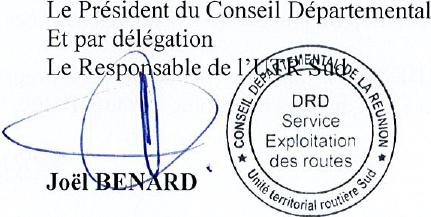 CONSEIL DEPARTEMENTAL DE LA REUNIONDIRECTION DES ROUTES DEPARTENIENTALES - Service Exploitations des Routes / Unité Territoriale Routière Sud211, rue Lambert- 97450 Saint-Louis - Tél. : 0262 26 10 37 - Télécopie : 0262 26 85 36Site Internet : http://www.departement974.fr
